Дата: "___"____________201__ г.                                             Подпись заказчика:_____________						       ФИО:__________________________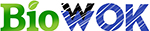 «ООО "БИОВОК"»196641, г. Санкт-Петербург, пос. Металлострой, дорога на Металлострой д.12, лит.ТТелефон:  +7 921 309-08-70                        +7 952 666-86-77www.biowok.ru                       biowok.spb@gmail.com ОПРОСНЫЙ ЛИСТ НА КНСОПРОСНЫЙ ЛИСТ НА КНСЗАКАЗЧИКНАЗВАНИЕ И АДРЕС ОБЪЕКТАКОНТАКТНОЕ ЛИЦОТЕЛ/ФАКС/ЭЛ. ПОЧТАОБЩИЕ ХАРАКТЕРИСТИКИОБЩИЕ ХАРАКТЕРИСТИКИТип стоков (хоз.-бытовые, ливневые, промышленные)Расход, Q, м3/чНапор, H, мВысота КНС, D, ммДиаметр КНС, Н, ммУстановка под проезжей частью (да/нет)Глубина залегания грунтовых вод, ммКонтроль уровня (поплавковые выключатели/датчик уровня)ПОДВОДЯЩИЙ ТРУБОПРОВОДПОДВОДЯЩИЙ ТРУБОПРОВОДКоличество подводящих патрубков, штНаружный диаметр подводящего патрубка, d1, ммГлубина залегания подводящего патрубка, h, ммМатериал подводящего патрубкаПредполагаемый тип соединения подводящего трубопровода с КНС (фланец, раструб, гильза)Направление подводящего трубопровода, часовСороудерживающее устройство (корзина/отбойник)НАПОРНЫЙ ТРУБОПРОВОДНАПОРНЫЙ ТРУБОПРОВОДКоличество напорных патрубков, штНаружный диаметр напорного патрубка, d2, ммГлубина залегания напорного патрубка, h2, ммНаправление напорного патрубка, часовШКАФ УПРАВЛЕНИЯШКАФ УПРАВЛЕНИЯИсполнение (внутренний, уличный)Взрывозащищенность (да/ нет)Пуск ШУ (стандартный, плавный, частотный преобразователь)Ввод электропитания (один, двойной с АВР)ДОПОЛНИТЕЛЬНЫЕ СВЕДЕНИЯ И ТРЕБОВАНИЯДОПОЛНИТЕЛЬНЫЕ СВЕДЕНИЯ И ТРЕБОВАНИЯ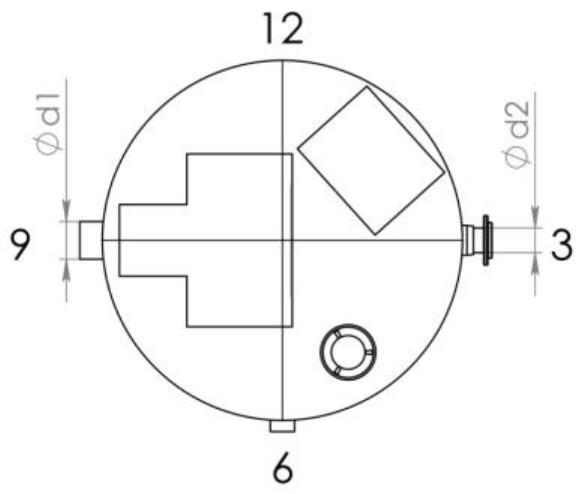 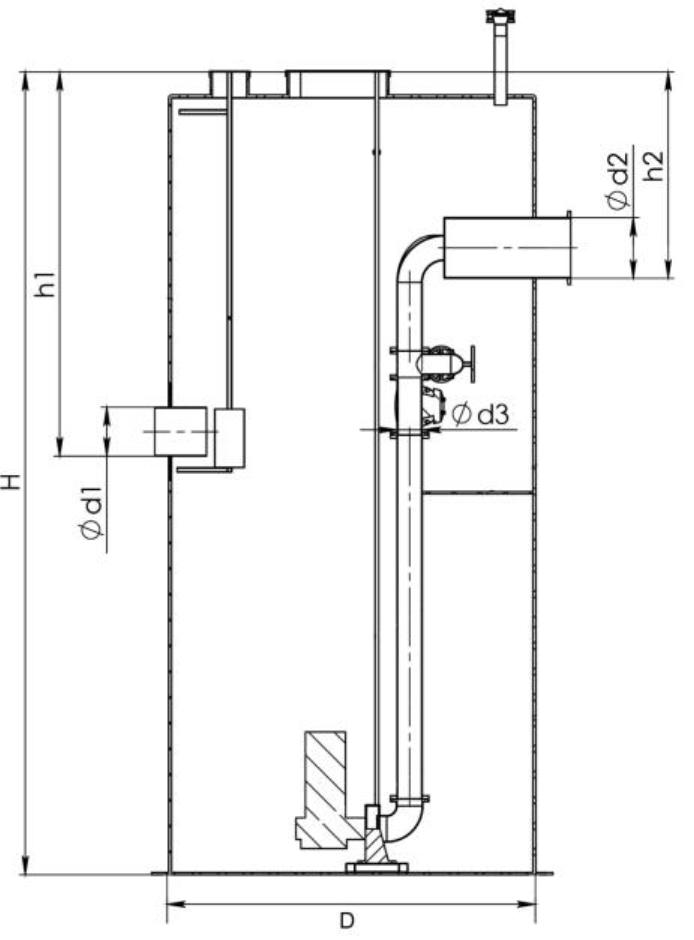 